Vrijetijdspas. Goedkeuring reglement voor toekenning subsidies aan jeugd-, sport- en socioculturele verenigingen dewelke korting aanbieden op basis van de gemeentelijke vrijetijdspas.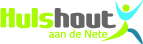 (Goedgekeurd tijdens de gemeenteraad van 14 juni 2016)Met ingang van 1 juli 2016 wordt het reglement voor toekenning subsidies aan jeugd-, sport- en socioculturele verenigingen dewelke korting aanbieden op basis van de gemeentelijke vrijetijdspas als volgt vastgesteld:"Artikel 1 – DoelstellingDe vrijetijdsparticipatie binnen onze gemeente moet vergroot worden.  Dit willen we doen door het motiveren van onze jeugd-, sport- en socio-culturele verenigingen om mee in te stappen in het concept van de vrijetijdspas.Artikel 2 - DoelgroepVolgende verenigingen en organisatie kunnen aanspraak maken op subsidies via dit reglement:Erkende Hulshoutse jeugd-, sport- of socio-culturele verenigingen.AGB Sport Hulshout.Artikel 3 – VoorwaardenDeelnemende verenigingen kunnen enkel aanspraak maken op subsidies indien zij één of meerdere van volgende kortingen aanbieden:Korting op het lidgeld van de vereniging.Korting op de activiteiten van de vereniging.  Binnen hun activiteitenaanbod hebben verenigingen de vrije keuze op welke activiteiten deze korting van toepassing is.AGB Sport Hulshout kan enkel aanspraak maken op subsidies indien zij volgende korting aanbiedt:Korting op inkomgeld zwembad.Artikel 4 – Financiële ondersteuningDe deelnemende verenigingen dienen akkoord te gaan met volgende financiële verdeling:50% wordt betaald door de inwoner met een vrijetijdspas5% wordt gedragen door de vereniging45% wordt gedragen via de subsidies van dit reglementDe verdeling bij AGB Sport Hulshout verloopt als volgt:50% wordt betaald door de inwoner met een vrijetijdspas50% wordt gedragen via de subsidies van dit reglementArtikel 5 – Procedure1) Dienstjaar 2016: alle geïnteresseerde verenigingen of organisatie melden zich bij voorkeur aan tegen 15 augustus 2016 voor bevestiging deelname aan concept vrijetijdspas voor 2016.Vanaf dienstjaar 2017 worden de verenigingen en de organisatie jaarlijks in december van het vorige dienstjaar gecontacteerd om zich aan te melden voor het concept van de vrijetijdspas. Effectieve aanmelding kan gans het jaar, maar de terugbetaling van subsidies gaat pas in vanaf de dag van aanmelding voor het desbetreffende dienstjaar.2) Elke deelnemende vereniging of organisatie brengt de nodige bewijsstukken binnen per kwartaal via het aanvraagformulier voor subsidies vrijetijdspas. Dit aanvraagformulier kan binnen gebracht worden op volgende locaties:Vrijetijdsdiensten gemeente Hulshout (jeugd, sport, cultuur, bibliotheek).Onthaalloket gemeentehuis.3) De uitbetaling van de subsidies gebeurt per kwartaal.Artikel 6 – Behandeling van de aanvraagDe jeugddienst verzamelt en controleert de aanvragen en bezorgt de aanvragen na goedkeuring aan de dienst financiën voor uitbetaling.Artikel 7 – Communicatie Elke deelnemende vereniging of organisatie plaatst op zijn promomateriaal (website, flyers, …) het logo van de vrijetijdspas en communiceert duidelijk over de kortingen dewelke worden aangeboden aan personen met een vrijetijdspas. Het logo mag enkel gebruikt worden door verenigingen en organisatie dat zich hebben aangemeld voor het concept vrijetijdspas.De vrijetijdspashouders ontvangen jaarlijks in januari een overzicht van de deelnemende verenigingen en organisatie (uitzonderingsmaatregel 2016: september). Dit overzicht wordt via de gemeentelijke website geüpdatet bij elke nieuwe aanmelding van een vereniging. Artikel 8:Deelnemende verenigingen of organisatie dewelke een gemeentelijke subsidie aanvragen, dienen elke vorm van controle te aanvaarden. De vereniging of organisatie die valse of bedrieglijke gegevens meedeelt, wordt voor het lopende en volgende jaar voor subsidiëring uitgesloten. Toegekende subsidies van het dienstjaar kunnen worden teruggevorderd."  KwartalenUiterste indiendatumKwartaal 131 maartKwartaal 230 juniKwartaal 330 septemberKwartaal 431 december